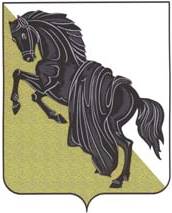 Руководствуясь Федеральным законом от 06.10.2003 г.  № 131-ФЗ «Об общих принципах организации местного самоуправления», в целях  обеспечения комфортных условий деятельности организаций социальной сферы (школы, детские сады, детские дома, больницы, детские школы искусств) 1. Директору ООО «Перспектива» В.Н.Киленскому, директору МУП «Город» А.И.Кольченко начать отпуск тепла на объекты социальной сферы (школы, детские сады, детские дома, больницы, детские школы искусств) с 07 сентября 2021 года. Отпуск тепла на объекты социальной сферы Каслинского городского поселения осуществлять только при наличии у вышеуказанных организаций актов готовности к работе в осенне-зимний период 2021-2022 годов.2.  Начальнику общего отдела администрации Каслинского  городского  поселения  (С.В.Герасимчук)  разместить настоящее распоряжение  на сайте администрации.3. Контроль за исполнением настоящего распоряжения оставляю за собой.Зам.главы Каслинского городского поселения                                                Д.Н.Дерябин  АДМИНИСТРАЦИЯ КАСЛИНСКОГО ГОРОДСКОГО ПОСЕЛЕНИЯЧелябинской областиРАСПОРЯЖЕНИЕ«06» сентября 2021 г.  №191р                               г. КаслиО начале отопительного периода2021-2022 годов на объектахсоциальной сферы на территорииКаслинского городского поселения